Nakladatelství C. H. Beck, s.r.o.,se sídlem Jungmannova 750/34, Praha 1, PSČ 110 00,IČO: 24146978, DIČ: CZ24146978, zastoupena^^^^^^^^^l, jednatelem,bankovní spojení:	UniCredit Bank Czech Republic, a.s.,zapsané v obchodním rejstříku vedeném Městským soudem v Praze, odd. C, vl. 182960,dále jen „poskytovatel"aOkresní soud v Tachověse sídlem náměstí Republiky 71, Tachov, PSČ 347 30,IČO:00024805zastoupena ^^^^^^^^^^^^^^předsedkyní Okresního soudu v Tachově dále jen „uživatel",dále též společně označeny jako „smluvní strany" nebo každá z nich samostatně jako „smluvní strana",uzavírají tuto smlouvu:Úvodní ustanoveníPoskytovatel provozuje právní informační systém Beck-online, který sestává z jednotlivých poskytovatelem vytvořených databází odborných informací a vyhledávacího programového vybavení (software) a který je přístupný prostřednictvím sítě internet (online) na internetové adrese www.beck-online.cz (dále jen „Beck- online").Právní vztahy mezi uživatelem a poskytovatelem se řídí touto smlouvou a všeobecnými obchodními podmínkami poskytovatele, verze 5/2022 (dále jen „VOP") a „Informacemi o zpracování osobních údajů" (dále jen „IZOÚ"). Ve VOP jsou mj. upraveny technické podmínky pro přístup do Beck -online, garantovaná dostupnost Beck-online, odpovědnost za užití obsahu Beck -online, možnost odstoupení od smlouvy, rozhodné právo a způsob řešení sporů. Obchodní zvyklosti se nepoužijí. Uživatel prohlašuje, že se před uzavřením této smlouvy s VOP řádně seznámil. VOP jsou dostupné na internetové stránce Beck-online. VOP jsou dostupné na následujícím odkazu https://www.beck-online.cz/vop-2022/.Předmět smlouvyPoskytovatel poskytuje uživateli právo na přístup do Beck-online a právo Beck-online užívat (dále jen „licence") a uživatel se zavazuje za užívání Beck-online platit poskytovateli odměnu stanovenou v Příloze, která je nedílnou součástí této smlouvy.Uživatel je oprávněn k Beck-online přistupovat a užívat ho výlučně prostřednictvím uživatelského účtu zřizovaného uživateli poskytovatelem, a to na základě uživatelského jména a hesla uživatele (dále jen„uživatelský účet").Poskytovatel se zavazuje zřídit uživateli uživatelský účet nejpozději k prvnímu dni prvního období, avšak nikoli dříve, než mu byla uhrazena v plné výši odměna za první období.Rozsah licence specifikuje Příloha, přičemž další podmínky užívání licence jsou upraveny ve VOP.Platební podmínkyZa užívání Beck-online se uživatel zavazuje platit poskytovateli odměnu, jejíž výše se odvíjí od rozsahu licence uvedeného v Příloze (dále jen „odměna").Fakturu je poskytovatel oprávněn vystavit nejdříve dva měsíce před začátkem období. Elektronická fak tura bude zasílána na email: podatelna@osoud.tch.justice.cz . O případné změně emailové adresy je uživatel povinen poskytovatele bezodkladně písemnou formou informovat.Faktura je splatná do 14 dnů od jejího doručení uživateli. Při prodlení s úhradou faktury je poskytovatel oprávněn přístup k Beck-online přerušit až do vyrovnání pohledávky. Pozastavením přístupu do Beck-online však nezaniká právo Poskytovatele na úhradu Odměny i za dobu, během které nebyla tato služba poskytována.Doba trvání smlouvyTato smlouva nabývá platnosti dnem jejího podpisu oběma smluvními stranami a účinnosti nabývá okamžikem jejího uveřejnění v registru smluv. Uveřejnění v registru smluv zajistí uživatel.Smlouva se uzavírá na dobu určitou, a to do 31. 12. 2024. Licence je uživateli udělena na dobu trvání této smlouvy.Nedodání smluveného přístupu do Beck-online se považuje za podstatné porušení smlouvy a uživatel má právo od smlouvy odstoupit s tím, že poskytovatel nebude oprávněn požadovat od uživatele úhradu nákladů souvisejících s plněním předmětu smlouvy.Školení a podpora uživatelůPoskytovatel pořádá školení na užívání Beck-online výlučně prostřednictvím svých vyškolených lektorů (dále jen „školení").Účast na školení je zpoplatněna. Cena a aktuální termíny jsou zveřejněny na stránce www.beck-online.cz.V případě zájmu uživatele lze se zástupcem poskytovatele dohodnout individuálně školení mimo veřejné termíny.Úvodní zaškolení musí povinně absolvovat všechny osoby v režimu pilotního provozu, a to nejpozději do tří měsíců od začátku předplaceného období. Toto zaškolení provede poskytovatel zdarma.Uživatel a poskytovatel se dohodli na uskutečnění dvou bilančních schůzek v průběhu pilotního provozu.Odpovědnost poskytovatele za škoduSmluvní strany sjednávají, že poskytovatel uživateli odpovídá pouze za takovou majetkovou újmu (škodu), která vznikne zaviněným porušením této smlouvy ze strany poskytovatele. Výše náhrady škody je omezena na částku rovnající se odměně poskytovatele z této smlouvy za předplatné období (jak je vymezeno v Příloze), ve kterém došlo k porušení smlouvy. Smluvní strany sjednávají, že jakékoli nároky vzniklé v případě, že by Beck-online neodpovídal sjednaným vlastnostem, budou považovány výlučně za nárok na náhradu škody.Závěrečná ustanoveníTato smlouva je podepsána elektronicky a je podepsána pomocí kvalifikovaného elektronického podpisu.Poskytovatel bere na vědomí, že je podle ustanovení § 2 písm. e) zákona č. 320/2001 Sb., o finanční kontrole ve veřejné správě osobou povinnou spolupůsobit při výkonu finanční kontroly prováděné v souvislosti s úhradou zboží nebo služeb z veřejných výdajů.Nevykonání kteréhokoliv práva dle této smlouvy nelze vykládat jako vzdání se takovéhoto práva.Práva a povinnosti vyplývající z této smlouvy přecházejí na právní nástupce smluvních stran.Veškeré změny a doplňky této smlouvy musí být učiněny písemně ve formě číslovaného dodatku k této smlouvě, podepsaného k tomu oprávněnými zástupci obou smluvních stran.Smluvní strany souhlasně prohlašují, že tato smlouva není smlouvou uzavřenou adhezním způsobem ve smyslu ustanovení § 1798 a násl. občanského zákoníku. Ustanovení § 1799 a ustanovení § 1800 občanského zákoníku se nepoužijí.Smluvní strany prohlašují, že se s obsahem této smlouvy před jejím podpisem řádně seznámily, že smlouva nebyla uzavřena v tísni, ani za nápadně nevýhodných podmínek a byla uzavřena podle jejich pravé a svobodné vůle. Na důkaz toho připojují oprávnění zástupci smluvních stran své podpisy.Seznam přílohNedílnou součástí této Smlouvy je tato příloha:Příloha č. 1 - Rozsah licence v průběhu pilotního provozuV Praze dne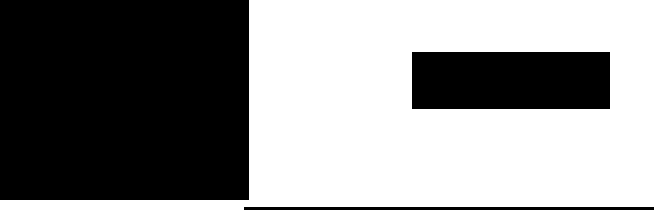 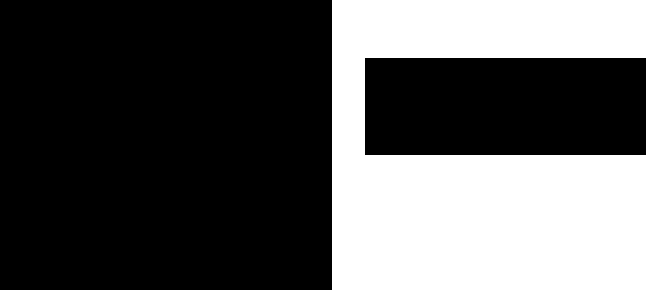 Okresní soud v Tachově|, předsedkyněPŘÍLOHA č. 1: Rozsah licence v průběhu pilotního provozu A. Specifikace obsahu a počtu licencíProstřednictvím uživatelského účtu bude uživatel oprávněn přistupovat a užívat výlučně následující databáze (moduly) Beck-online v uvedeném počtu osob:ModulBeck-online PRO Daňové právo Duševní vlastnictví Finanční právoJustiční a procesní právo PLUS Občanské právo PLUS Obchodní korporace PLUS Pracovní a sociální právo PLUS Soutěžní právo Správní a ústavní právo Správní právo - obce a kraje Správní právo - stavební právo Správní právo - zvláštní předpisy Trestní právo PLUSUžívající osoby jsou součástí společnosti uživatele viz bod 3.2. VOP.B. Předplatné období a odměnaOdměna je sjednána vždy pro období dvanácti po sobě jdoucích kalendářních měsíců (dále jen „období"). První období se sjednává od 1. 7. 2023 do 31. 12. 2024.Odměna v průběhu pilotního provozu činí 75 000 Kč bez DPH (dále jen „odměna"). Uživatel se zavazuje zároveň s odměnou uhradit DPH ve výši 10%. Celková odměna za užívání licence činí včetně DPH 82 500 Kč.